UNIVERSIDAD GUADALAJARA LAMAR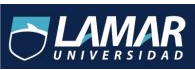 CUITLAHUAC SANDOVAL ANGUIANOLME3004 – HCFAAMEDICINA BASADA EN EVIDENCIASAnalizar el artículo de pruebas diagnósticas con resultados dicotómicos, obteniendo la sensibilidad, especificidad, exactitud, valor predictivo positivo, valor predictivo negativo y prevalenciaDiagnóstico de Pleuritis tuberculosa con ADA
RESULTADOS*CRITERIOS A EVALUAR EN EL ANALISIS DE UN ARTICULO QUE EVALUA UNA PRUEBA DIAGNOSTICA:1.- ¿HUBO UN ESTANDAR DE ORO AL CUAL SE COMPARO LA PRUEBA EN ESTUDIO? NO2.- ¿FUE LA COMPARACION CON EL ESTANDAR DE REFERENCIA CEGADA E INDEPENDIENTE? SI3.- ¿SE DESCRIBIO ADECUADAMENTE LA POBLACION EN ESTUDIO, ASI COMO EL TAMIZAJE POR EL QUE LOS PACIENTES PASARON ANTES DE SER INCLUIDOS EN EL ESTUDIO? NO4.- ¿SE INCLUYERON PACIENTES CON DIFERENTES GRADOS DE SEVERIDAD DE LA ENFERMEDAD (ESPECTRO ADECUADO) Y NO SOLO PACIENTES CON ENFERMEDAD AVANZADA O  CLINICAMENTE EVIDENTE? NO5.- ¿SE DESCRIBIO LA MANERA DE REALIZAR LA PRUEBA DIAGNOSTICA CON CLARIDAD DE MODO QUE SE PUEDA REPRODUCIR FACILMENTE? NO6.- ¿SE EXPRESARON CON CLARIDAD LOS VALORES DE SENSIBILIDAD, ESPECIFICIDAD Y VALORES PREDICTIVOS? SI7.- ¿SE DEFINIO LA MANERA EN QUE SE DELIMITO EL NIVEL DE NORMALIDAD?    NO                                                         8.- ¿SE PROPONE LA PRUEBA DIAGNOSTICA COMO UNA PRUEBA ADICIONAL O COMO UNA PRUEBA SUBSTITUTO DE LA UTILIZADA MAS COMUNMENTE EN LA PRACTICA CLINICA? COMO PRUEBA ADICIONAL Y COMO SUBSTITUTO 9.- ¿SE INFORMAN DE LAS COMPLICACIONES O LOS EFECTOS ADVERSOS POTENCIALES DE LA PRUEBA?  NO10.- ¿SE PROPORCIONO INFORMACION RELACIONADA AL COSTO DE LA PRUEBA?  SI SOLO QUE ERA POCO COSTOSADIAGNOSTICO TBC+DIAGNOSTICO TBC -TOTALTEST ADA +17            AVP2        BFP19TEST ADA -28           CFN53      DVN81TOTAL4555100